PROFESSOR RESPONSÁVELEmenta: Membrana plasmática e especializações de superfície. Mitocôndrias. Retículo endoplasmático. Aparelho de Golgi, lisossomas. Citoesqueleto. Núcleo interfásico. Estudo da estrutura e ultra-estrutura dos tecidos. Correlação histológica e aspectos histoquímicos. Disposição geral dos tecidos na constituição geral dos órgãos. Noções histológicas.Carga horária: 60 horasBibliografia: Biologia molecular da célula, Alberts, Bruce, 5 edição. Histologia Básica, Junqueira & Carneiro, 12 edição.Cálculo da média final: soma das avaliações dividido por 4.Observações:Início:        05/08/2019; 	Término:   14/12/2019T=teórica; P=prática; R = revisão; E = Estudo dirigido; S=seminário; AV=avaliação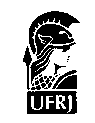 UNIVERSIDADE FEDERAL DO RIO DE JANEIROINSTITUTO DE CIÊNCIAS BIOMÉDICASCURSO: ENFERMAGEM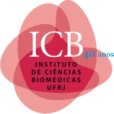 DISCIPLINA: CITOLOGIA E HISTOLOGIA ACÓDIGO: BMH-123Ano/período: 2019/2NomeTitulação e Profissãona UFRJ desdeProgramaEscritórioProfa. Ana Cristina E S Vilela-Silva Profa. Doutor, Biológa2003PGBCDPGHBloco:HUCFF/4A06Bloco: DATAHORASALAATIV.(T/P/S/AV)PROGRAMAASSUNTOPROFESSOR05/0808:00 – 12:00PROINCAL12/0808:00 – 12:00C1-ssTBIO CELApresentação do curso / Membrana plasmáticaAna Cristina19/0808:00 – 12:00C1-ssTBIO CELMembrana plasmática / CitoesqueletoAna Cristina26/0808:00 – 11:0011:00 – 12:00C1-ssTBIO CELNúcleo / ciclo celularApresentação e discussão de aspectos clínicos relevantesAna Cristina02/0908:00 – 10:00110:00 - 12:00C1-ssAVTBIO CELAvaliação 1Síntese proteicaAna Cristina09/0908:00 – 10:0010:00 – 12:00C1-ssTBIO CEL  Retículo endoplasmático / Golgi / Lisossomas  MitocôndriaAna Cristina16/0908:00 – 10:0010:00 – 12:00C1-ssTPBIO CEL  Sinalização celular   Estudo dirigidoAna Cristina23/0908:00 – 10:0010:00 – 12:00C1-ssTAVBIO CEL  Revisão  Avaliação 2Ana Cristina30/0908:00 – 10:0010:00 – 12:00C1-ssB1/B7TPHISTOEpitélio de revestimento e glandularEpitélio de revestimento e glandular07/1008:00 – 10:0010:00 – 12:00C1-ssB1/B7TPHISTOTecido conjuntivoTecido conjuntivo14/1008:00 – 10:0010:00 – 12:00C1-ssB1/B7TPHISTOTecido cartilaginoso,adiposo, ósseo e ossificaçãoTecido cartilaginoso,adiposo, ósseo e ossificação21/1008:00 – 10:0010:00 – 12:00Semana da SIAC28/1008:00 – 10:0010:00 – 12:00AV T / P HISTOAvaliação 304/1108:00 – 12:00C1-ssB1/B7TPHISTOSangue e órgãos hematopoéticosSangue e órgãos hematopoéticos11/1108:00 – 10:0010:00 – 12:00C1-ssB1/B7TPHISTOTecido muscularTecido muscular18/1108:00 – 10:0010:00 – 12:00C1-ssB1/B7TPHISTOTecido nervosoTecido nervoso25/1108:00 – 10:0010:00 – 12:00B1/B7AV T / PHISTOAvaliação 402/12B1/B7AV T / PHISTOAvaliação de segunda chamadaAna / Ana / 